HRVATSKA GORSKA SLUŽBA SPAŠAVANJAOdjel za razvoj i projekte HGSS-aModernizacija radio-komunikacijske opreme sustava civilne zaštiteNAZIV PROJEKTAModernizacija radio-komunikacijske opreme sustava civilne zaštite***PROGRAM I ALOKACIJA FINANCIRANJA   Europski fond za regionalni razvoj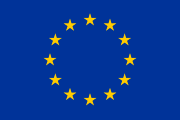 Operativni program Konkurentnost i kohezija 2014. – 2020.***OPĆI PODACI Nositelj: Ministarstvo unutarnjih poslova RHKorajnji korisnici: DUZS danas RCZ, HGSS i HVZ Razdoblje provedbe: rujan 2018. – veljača 2020.Ukupna vrijednost projekta: 37.150.000,00 knOmjer sufinanciranja: 85%Bespovratna sredstva: 31.577.500,00 kn***OPIS PROJEKTAMinistarstvo unutarnjih poslova RH nositelj je projekta Modernizacija radio-komunikacijske opreme sustava civilne zaštite čiji je cilj unaprijediti, ojačati i unificirati sustav civilne zaštite u dijelu svakodnevne komunikacije s naglaskom na komunikaciju nositelja sigurnosti u slučaju prirodnih katastrofa. PROJEKTNE AKTIVNOSTI su: nabava moderne radio-komunikacijske opreme sustava civilne zaštite TETRA U sklopu provedbe projekta provesti će se jedna od većih, ako ne i najvećih nabava ove vrste za sustav zaštite i spašavanja u RH ikad. Postići će se interoperabilnost svih operativnih snaga koje sudjeluju u zaštiti i spašavanju, podići učinkovitost tog sustava u pogledu informiranja, ali i u pogledu zapovijedanja i rukovođenja, čime se podiže ukupna sposobnost sustava na reakciju na krizna stanja, a time se podiže, ono što je i krajnji cilj, razina zaštite ljudi i imovine u događajima koji su obilježeni kao humanitarne katastrofe, požari, poplave, potresi i sl.Nabavkom opreme svim nositeljima sigurnosti omogućiti će se još bolja komunikacija jer pripremljenost i učinkovita reakcija su najvažnije pretpostavke u suočavanju s kriznim situacijama.***CILJEVI PROJEKTASpecifični cilj:jačanje kapaciteta za obranu od katastrofa uz modernizaciju radio-komunikacijske opreme sustava civilne zaštiteOpći ciljevi projekta:stvoriti preduvjete za jedinstveni komunikacijski sustav TETRA za sve žurne službe u RHinteroperabilnost svih operativnih snaga koje sudjeluju u zaštiti i spašavanjupodizanje učinkovitosti sustava u pogledu informiranja, zapovijedanja i rukovođenjapodizanje ukupne sposobnosti sustava na reakciju na krizna stanjapodizanje razine zaštite ljudi i imovine u događajima koji su obilježeni kao humanitarne katastrofe, požari, poplave, potresi i sl.omogućena bolja komunikacija nositeljima sigurnosti, pripremljena i učinkovita reakcija u kriznim situacijamapoboljšanje komunikacije među stožerima, zapovjedništvima i postrojbama civilne zaštite, vatrogastva, policije, vojske, gorske službe spašavanja i hitne pomoći na nivou države, županija, gradova i općinapromocija i vidljivost***REZULTATI PROJEKTAProvedbom projekta ostvareni su rezultati koji se ogledaju kroz nabavu TETRA radio-komunikacijske opreme sustava civilne zaštite i to:6 baznih stanica s dva bazna radija5 mobilnih kofera gateway3 nadzorne konzole2.700 ručnih radio uređaja s ispravljačem i antenom i potrebnim kablovima300 ručnih radio uređaja s ispravljačem i antenom i potrebnim kablovima, ali s većom snagom signala900 radio uređaja za ugradnju u vozilo ili u stacionarno kućište 45 stolnih kućišta za stacionarni radio uređaj s pripadajućom antenom 3 kompleta SW za programiranje s pripadajućim kablovima